30. březnaDobré ráno, milé děti,Minulý týden jsme si četli a leccos zjišťovali a nemocech a úrazech. O tom, jak, kdo a s čím nám s naším porouchaným zdravím může pomoci. Nejdůležitější ale je, abychom se o své zdraví starali my sami. 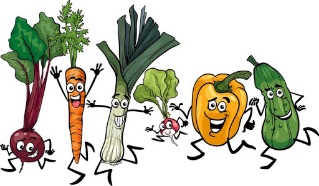 A jak to můžeme udělat? Určitě tě napadne spousta různých věcí. Vymysli alespoň 3. Nápovědu najdeš ve slovech pod tímto povídáním. Bohužel nám nějaký šotek přeházel písmena, zkuste je zase napravit.a) Á Z R A D V 	T R V A A S		b) Č E I V C Í N 	   c) Ž Í T V U O O Á N  	My si začneme a 1. Přečtěte si učebnici str. 35 2. POTRAVINOVÁ PYRAMIDA – popros rodiče, aby ti z obchodu přinesli leták. Vyrob si podle vzoru v učebnici potravinovou pyramidu. Vystříhej obrázky a nalep je ve správném množství do své pyramidy. Neopomeň žádnou ze složek. Pyramidu si popiš. 3. JÍDELNÍČEK – nakresli svůj ideální jídelníček na celý den. Uvědom si, kolik jídel denně bys měl mít. Nakresli taková jídla, která by ti chutnala a zároveň byla zdravá. Při výběru ti pomůže potravinová pyramida. Ke každému jídlu nakresli hodiny s časem, v který obvykle toto jídlo jíš.4. VAŘENÍ – domluv se s tatínkem či maminkou na zdravém jídle, které společně uvaříte. Výsledek vyfoťte a pošlete mi. Uděláme si takovou zdravou třídní kuchařku. V ČJ máš ještě jeden úkol, který se vaření týká .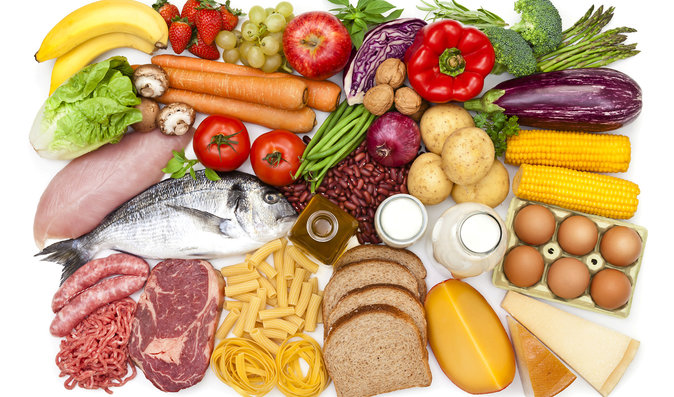 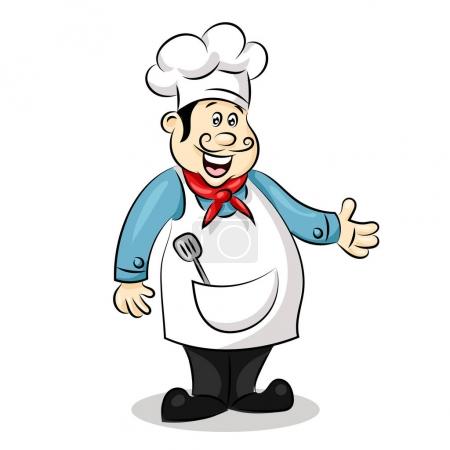 